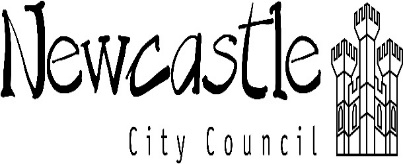 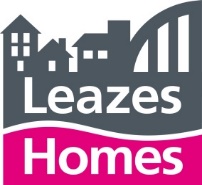 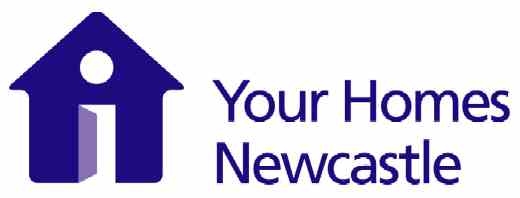 Contract for:  THE PROVISION OF A REPAIRS AND MAINTENANCE SERVICE FOR COMMUNAL LAUNDRY EQUIPMENT AND DISHWASHER EQUIPMENT, CITYWIDE, THROUGHOUT NEWCASTLE UPON TYNE (C-012000)Appendix 2 - Schedule of EquipmentClients: Newcastle City Council, Your Homes Newcastle and Leazes Homes LimitedNominated Representative: Your Homes Newcastle Limited-------------------------------------------------------------------SCHEDULE OF EQUIPMENTSchedule of Washing Machines (location address and make / model description)N.B. This list is not exhaustive and there will be additions and removals throughout the period of this contract.Schedule of Tumble Dryers (location address and make / model description)N.B. This list is not exhaustive and there will be additions and removals throughout the period of this contract.Schedule of Dishwashers (location address and make / model description)N.B. This list is not exhaustive and there will be additions and removals throughout the period of this contract.Schedule of Washing MachinesSchedule of Washing MachinesSchedule of Washing MachinesSchedule of Washing MachinesNameAddressPost CodeWashing Machine DescriptionAllendale HouseAllendale Road, BykerNE6 2SUMiele - PW6065Allendale HouseAllendale Road, BykerNE6 2SUMiele - WS5425 Bamburgh HouseBamburgh Road, WesterhopeNE5 5PZElectrolux - W74Bamburgh HouseBamburgh Road, WesterhopeNE5 5PZElectrolux - W75Belverdere HouseHeaton Walk, HeatonNE6 1QXMiele WS5427Belverdere HouseHeaton Walk, HeatonNE6 1QXMiele WS5427Dr Ryan HouseAirey Terrace, WalkerNE6 3HRMiele WS6055Dr Ryan HouseAirey Terrace, WalkerNE6 3HRMiele WS6055Dunira House29 Reid Park Road, JesmondNE2 2EBMiele - WS5427Dunira House29 Reid Park Road, JesmondNE2 2EBMiele - PW6065Hadrian HouseHexham Road, ThrockleyNE15 9HXElectrolux - W75 WascatorHadrian HouseHexham Road, ThrockleyNE15 9HXElectrolux - W75 WascatorConewood HouseFawdon Park Road, FawdonNE3 2PGMiele WS5425Conewood HouseFawdon Park Road, FawdonNE3 2PGMiele WS5405Iris Steadman HouseThorpe Close, Avison StreetNE4 5HNMiele - PW6065Iris Steadman HouseThorpe Close, Avison StreetNE4 5HNMiele - WS5425Keebledale HouseKeebledale Avenue, WalkerNE6 4HSMiele - WS5425Keebledale HouseKeebledale Avenue, WalkerNE6 4HSMiele - PW6055Margaret Collins HouseCanterbury Street WalkerNE6 2JNMiele - WS5425 Margaret Collins HouseCanterbury Street WalkerNE6 2JNMiele - PW6065Milecastle HouseFinchley Court, WalkerNE6 4YWMiele - WS5425Milecastle HouseFinchley Court, WalkerNE6 4YWMiele - PW6055Moor HouseHamilton Crescent, Avison StreetNE4 5HNMiele - WS5425Moor HouseHamilton Crescent, Avison StreetNE4 5HNMiele - PW6055Monkchester Green BungalowsKingston Green, WalkerNE6 2LNMiele - WS5425Monkchester Green BungalowsKingston Green, WalkerNE6 2LNMiele WS5402Monkchester Green BungalowsKingston Green, WalkerNE6 2LNMiele PW6055Shield CourtShield Street, ShieldfieldNE2 1XSMiele PW6065Shield CourtShield Street, ShieldfieldNE2 1XSElectrolux - W74Shield CourtShield Street, ShieldfieldNE2 1XSElectrolux - W74The MinoriesRosebery Crescent, JesmondNE2 1ETMiele - PW6065The MinoriesRosebery Crescent, JesmondNE2 1ETMiele - PW6065Trevelyan CourtTrevelyan Drive, Newbiggin HallNE5 4BZMiele - PW6065Theresa Russell HouseAlgernon Road, BykerNE6 2UEMiele - PW6065Theresa Russell HouseAlgernon Road, BykerNE6 2UEMiele - WS5425Wansbeck HouseAln Court, LemingtonNE15 8ESMiele - WS5426Wansbeck HouseAln Court, LemingtonNE15 8ESMiele WS5426Welbeck Green BungalowsMonkchester Road, WalkerNE6 2QHMiele - WS5425Welbeck Green BungalowsMonkchester Road, WalkerNE6 2QHMiele - WS5405Mill HouseHunters Road, Spital TonguesNE2 4APMiele PW6065Mill HouseHunters Road, Spital TonguesNE2 4APMiele PW6065Mill HouseHunters Road, Spital TonguesNE2 4APMiele PW6065Mill HouseHunters Road, Spital TonguesNE2 4APMiele WS5427Mill HouseHunters Road, Spital TonguesNE2 4APMiele W6073Queens CourtBarrack Road, Newcastle upon TyneNE4 6BJMiele PW6065Queens CourtBarrack Road, Newcastle upon TyneNE4 6BJMiele PW6065Queens CourtBarrack Road, Newcastle upon TyneNE4 6BJMiele WS5426Queens CourtBarrack Road, Newcastle upon TyneNE4 6BJMiele - WS5426Queens CourtBarrack Road, Newcastle upon TyneNE4 6BJMiele - WS5426Queens CourtBarrack Road, Newcastle upon TyneNE4 6BJMiele PW6065The SpinneyNewton Road, High HeatonNE7 7HRPrimus FS07The SpinneyNewton Road, High HeatonNE7 7HRElectrolux - W75  The SpinneyNewton Road, High HeatonNE7 7HRElectrolux - W75  The SpinneyNewton Road, High HeatonNE7 7HRElectrolux - W75The SpinneyNewton Road, High HeatonNE7 7HRMiele W6073Merlay HallGreenford Road, WalkerNE6 3XEMiele PW6055Merlay HallGreenford Road, WalkerNE6 3XEMiele WS5425Molineux CourtHeaton Park Road, BykerNE6 1SUMiele WS5425Molineux CourtHeaton Park Road, BykerNE6 1SUMiele WS5073Kilburn HouseNewlyn Road, North KentonNE3 3JXMiele - PW6065Burnfoot CourtNorth KentonNE3 4BUDaewoo - DWD GM1211Dewley HouseVallum Place, NewburnNE15 9JJMiele - PW6065Hartley CourtHolmes Close, DinningtonNE13 7JEMiele - PW60651-6 Holmes CloseDinningtonNE13 7JEMiele - PW6065Treetop VillageWalker Road, WalkerNE6 3JWMiele - PW6065Schedule of Tumble DryersSchedule of Tumble DryersSchedule of Tumble DryersSchedule of Tumble DryersNameAddressPost CodeTumble Dryer DescriptionAllendale HouseAllendale Road, BykerNE6 2SUMiele - T5213Allendale HouseAllendale Road, BykerNE6 2SUMiele - T5213Bamburgh HouseBamburgh Road, WesterhopeNE5 5PZHuebsch LEZ37Bamburgh HouseBamburgh Road, WesterhopeNE5 5PZElectrolux - TT200Belverdere HouseHeaton Walk, HeatonNE6 1QXSpeedqueen LEZ37Belverdere HouseHeaton Walk, HeatonNE6 1QXSpeedqueen LEZ37Dr Ryan HouseAirey Terrace, WalkerNE6 3HRMiele - T5213Dr Ryan HouseAirey Terrace, WalkerNE6 3HRMiele - T5206Dunira House29 Reid Park Road, JesmondNE2 2EBMiele - PT7136Hadrian HouseHexham Road, ThrockleyNE15 9HXSpeedqueen LEZ37Hadrian HouseHexham Road, ThrockleyNE15 9HXSpeedqueen LEZ37Conewood HouseFawdon Park Road, FawdonNE3 2PGMiele - T5213Conewood HouseFawdon Park Road, FawdonNE3 2PGMiele - PT7136Iris Steadman HouseThorpe Close, Avison StreetNE4 5HNMiele - T5206Iris Steadman HouseThorpe Close, Avison StreetNE4 5HNMiele - T5206Keebledale HouseKeebledale Avenue, WalkerNE6 4HSMiele - T5206Keebledale HouseKeebledale Avenue, WalkerNE6 4HSMiele - T5206Margaret Collins HouseCanterbury Street WalkerNE6 2JNMiele - T5213Margaret Collins HouseCanterbury Street WalkerNE6 2JNMiele - T5213Margaret Collins HouseCanterbury Street WalkerNE6 2JNHoover Spin DryerMilecastle HouseFinchley Court, WalkerNE6 4YWMiele - PT7136Milecastle HouseFinchley Court, WalkerNE6 4YWMiele - T5213Moor HouseHamilton Crescent, Avison StreetNE4 5HNMiele - T5206Moor HouseHamilton Crescent, Avison StreetNE4 5HNMiele - T5213Monkchester Green BungalowsKingston Green, WalkerNE6 2LNMiele - T5213Monkchester Green BungalowsKingston Green, WalkerNE6 2LNMiele - PT7136Monkchester Green BungalowsKingston Green, WalkerNE6 2LNMiele - PT7136Shield CourtShield Street, ShieldfieldNE2 1XSMiele - T5213Shield CourtShield Street, ShieldfieldNE2 1XSMiele - T5213The MinoriesRosebery Crescent, JesmondNE2 1ETMiele - T5206Trevelyan CourtTrevelyan Drive, Newbiggin HallNE5 4BZMiele PT7136Theresa Russel HouseAlgernon Road, BykerNE6 2UEMiele - T5206Theresa Russel HouseAlgernon Road, BykerNE6 2UEMiele - T5213Wansbeck HouseAln Court, LemingtonNE15 8ESMiele Eco-dryWansbeck HouseAln Court, LemingtonNE15 8ESMiele Eco-dryWelbeck Green BungalowsMonkchester Road, WalkerNE6 2QHMiele - T5213Welbeck Green BungalowsMonkchester Road, WalkerNE6 2QHMiele - T5206Mill HouseHunters Road, Spital TonguesNE2 4APWarwick - Rapid Dry WTD 30EMill HouseHunters Road, Spital TonguesNE2 4APSpeedqueen LEZ37Mill HouseHunters Road, Spital TonguesNE2 4APSpeedqueen LEZ37Queens CourtBarrack Road, Newcastle upon TyneNE4 6BJMiele - T5206Queens CourtBarrack Road, Newcastle upon TyneNE4 6BJMiele - T5206Queens CourtBarrack Road, Newcastle upon TyneNE4 6BJMiele - T5206Queens CourtBarrack Road, Newcastle upon TyneNE4 6BJMiele - T5206Queens CourtBarrack Road, Newcastle upon TyneNE4 6BJMiele - T5206Queens CourtBarrack Road, Newcastle upon TyneNE4 6BJMiele - PT7136The SpinneyNewton Road, High HeatonNE7 7HRWarwick - Rapid Dry WTD 30EThe SpinneyNewton Road, High HeatonNE7 7HRWarwick - Rapid Dry WTD 30EThe SpinneyNewton Road, High HeatonNE7 7HRMiele - WZ5942 Spin DryerThe SpinneyNewton Road, High HeatonNE7 7HRSpeed Queen - LEZ 37 ElectronicThe SpinneyNewton Road, High HeatonNE7 7HRHuebsch LEZ37Merlay HallGreenford Road, WalkerNE6 3XEMiele - T5206Merlay HallGreenford Road, WalkerNE6 3XEMiele - T5206Molineux CourtHeaton Park Road, BykerNE6 1SUMiele - T5206Molineux CourtHeaton Park Road, BykerNE6 1SUMiele - T5206Kilburn HouseNewlyn Road, North KentonNE3 3JXMiele - PT7136Dewley HouseVallum Place, NewburnNE15 9JJMiele - PT7136Hartley CourtHolmes Close, DinningtonNE13 7JEMiele - PT71361-6 Holmes CloseDinningtonNE13 7JEMiele - PT7136Treetop VillageWalker Road, WalkerNE6 3JWMiele - PT7136Schedule of DishwashersSchedule of DishwashersSchedule of DishwashersSchedule of DishwashersNameAddressPost CodeDish WasherDish WasherMakeModelShield CourtShield Street, ShieldfieldNE2 1XSBekoDSFN1530Milecastle HouseFinchley Court, WalkerNE6 4YWBekoDISH542WLeagreen CourtNE3 3UWBekoDISH542WConewood HouseFawdon Park Road, FawdonNE3 2PGBekoDISH542WThe SpinneyNewton Road, High HeatonNE7 7HRZanussiZDF501Hadrian HouseHexham Road, ThrockleyNE15 9HXBekoDSFN1530Wansbeck HouseAln Court, LemingtonNE15 8ESHausWQP8 - 9249GMoor HouseHamilton Crescent, Avison StreetNE4 5HNWhirlpool solutionsTheresa Russell HouseAlgernon Road, BykerNE6 2UEBekoDSFN1532B